Po čem šlapu – 4. – 5. 4. 2023žáci byli seznámeni s  lektorem panem Süssrem – pedagogem a odborníkem v oboru mineralogie, s programem projektu a zásadami bezpečnosti a ochrany zdraví při práci pan Süsser vyprávěl žákům o svých začátcích se sbíráním minerálů, o současné práci v tomto oboru, o tom, jak se mu podařilo objevit několik nových nepopsaných minerálůžáci si mohli prohlédnout, osahat, potěžkat spoustu přinesených minerálůpoté si žáci rozebrali jednotlivé minerály a vyhledávali na internetu informace o jejich výskytu, složení a využití a následně seznamovali ostatní s výsledky své prácenakonec si zkusili výtvarně zpracovat své vlastní představy o nově objeveném minerálu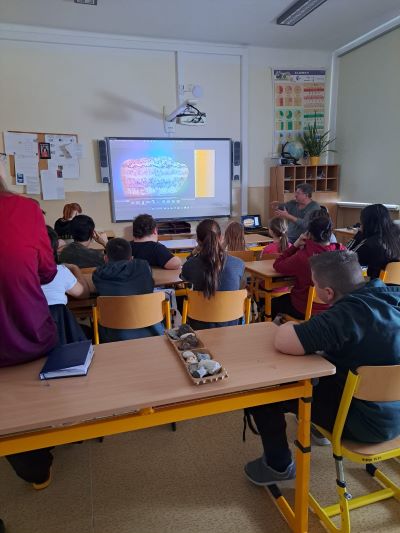 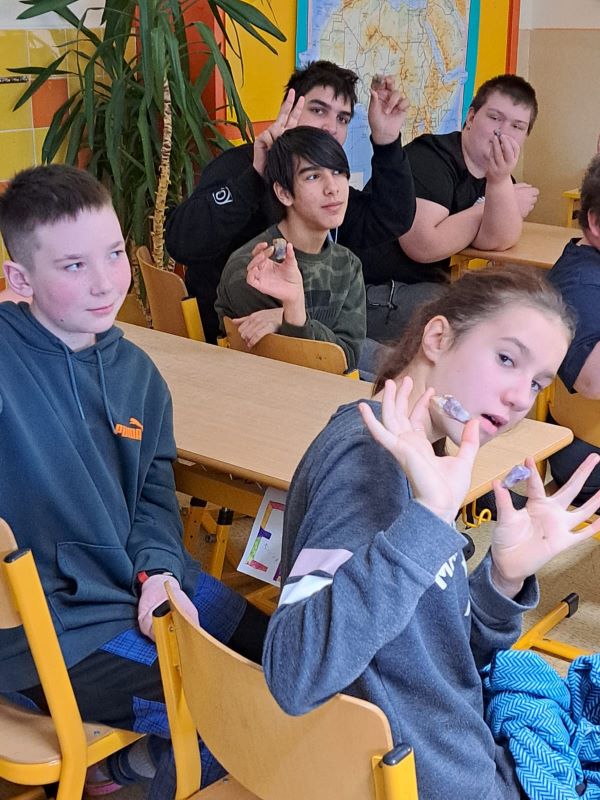 